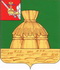 АДМИНИСТРАЦИЯ НИКОЛЬСКОГОМУНИЦИПАЛЬНОГО РАЙОНАПОСТАНОВЛЕНИЕ 09.03.2023 года		                                                                               № 162г. НикольскО внесении изменений в постановление администрации Никольского муниципального района от 31 января 2022 года № 74 «Об установлении размера родительской платы за присмотр и уход за детьми в муниципальных образовательных организациях Никольского муниципального района, реализующих образовательные программы дошкольного образования»В целях социальной поддержки семей лиц, призванных на военную службу по мобилизации, в соответствии с Указом Президента Российской Федерации от 21 сентября 2022 года № 647 «Об объявлении частичной мобилизации в Российской Федерации» администрация Никольского муниципального района ПОСТАНОВЛЯЕТ:Внести в постановление администрации Никольского муниципального района от 31 января 2022 года № 74 «Об установлении размера родительской платы за присмотр и уход за детьми в муниципальных образовательных организациях Никольского муниципального района, реализующих образовательные программы дошкольного образования» (далее- постановление) следующие изменения:1.1. Пункт 3 постановления изложить в следующей редакции:«3. За присмотр и уход за детьми-инвалидами, детьми-сиротами и детьми, оставшимися без попечения родителей, а также за детьми с туберкулезной интоксикацией в муниципальных  образовательных учреждениях, реализующих образовательную программу дошкольного образования,   родительская плата не взимается. Освободить от родительской платы за детский сад родителей (законных представителей) детей, вынужденно покинувших территории Украины, Донецкой Народной республики, Луганской Народной Республики после 18 февраля 2022 года.Не взимать родительскую плату за присмотр и ход за детьми мобилизованных граждан; за детьми, являющимися братом (сестрой) военнослужащего-участника специальной военной операции; за детьми из семей погибших (умерших) военнослужащих- участников специальной военной операции  в муниципальных образовательных учреждениях, реализующих образовательную программу дошкольного образования. Указанная мера социальной поддержки действует на период участия военнослужащих в специальной военной операции, а в случае гибели (смерти) военнослужащих-до окончания детьми (в том числе младшими братьями (сестрами) из семей военнослужащих) муниципальной образовательной организации, предоставляющей дошкольное образование.Перечень отдельных категорий граждан и представляемых документов, подтверждающих основание для получения льгот по родительской плате в муниципальных образовательных учреждениях, реализующих  образовательную  программу дошкольного образования, приведен в приложении 1.»;1.2. Дополнить пунктом 3.1 следующего содержания:«3.1. Освободить родителей (законных представителей) от платы за присмотр и уход в муниципальной образовательной организации из семей лиц, находящихся на военной службе (службе) в Управлении Федеральной службы войск национальной гвардии РФ по Вологодской области и принимающих участие в специальной военной операции (на период их участия в специальной военной операции). Перечень представляемых документов для получения льгот по родительской плате установлен в приложении 1.»;1.3. Приложение 1 к постановлению изложить в новой редакции согласно приложению к настоящему постановлению.2. Настоящее  постановление  вступает  в  силу  после его  официального  опубликования  в районной газете «Авангард», подлежит размещению на официальном сайте администрации Никольского муниципального района в информационно-телекоммуникационной сети «Интернет» и распространяет свое действие на правоотношения, возникшие с 21 сентября 2022 года, за исключением пункта 1.2 настоящего постановления. Действие пункта 1.2 настоящего постановления распространяется на правоотношения, возникшие с даты начала военной специальной операции.Врип руководителя администрацииНикольского муниципального района                                            Е.С. Игумнова                                                                                                                                                       Приложение 1к постановлению администрации Никольского муниципального районаот 09.03.2023 г. № 162Перечень отдельных категорий граждан
и представляемых документов, подтверждающих основание для получения льгот  по родительской плате в МОУ, реализующих  образовательную программу дошкольного образованияКатегории граждан(детей)Порядок установления родительской
платыНаименование правоустанавливающего
документаПеречень и
периодичностьпредоставлениядокументовДети с туберкулезной 
интоксикациейБесплатное посещениеЗакон РФ от 29.12.12 г. 273-ФЗ  «Об образовании в Российской Федерации», ст.
65Справка, выданная учреждением здравоохранения, подтверждающая факт постановки на учет тубинфицированного ребенка  При приеме, далее – ежегодно.Дети - инвалидыБесплатное посещение.Закон РФ от 29.12.12 г.
273-ФЗ  «Об образовании в Российской
Федерации», ст.65Справка установленного образца, подтверждающая факт установления инвалидности,  выданная госучреждением медико-социальной экспертизы. При приеме, далее – ежегодноДети-сироты, дети, оставшиеся без
попечения родителейБесплатное посещениеЗакон РФ от 29.12.12 г.
273-ФЗ  «Об образовании в Российской
Федерации», ст.65Решение органа опеки и попечительства об установлении над ребенком опеки (попечительства), в том числе по договору  о приемной семье. При приеме, далее – ежегодноДети родителей(законных представителей) вынужденно покинувших территории Украины, Донецкой Народной республики, Луганской Народной республики после 18 февраля 2022 годаБесплатное посещениеЗакон РФ от 29.12.12 г.
273-ФЗ  «Об образовании в Российской
Федерации», ст.65Документ, подтверждающий статус беженца на территории Российской Федерации либо лица, получившего временное убежище на территории Российской Федерации. При приёме и ежегодно до изменения статуса.Дети мобилизованных гражданБесплатное посещениеЗакон РФ от 29.12.12 г.
273-ФЗ  «Об образовании в Российской
Федерации», ст.65Справка установленной формы военного комиссариата о призыве на военную службу по мобилизации. При приёме и ежегодно до изменения статуса.Братья (сестры) военнослужащих –участников специальной военной операцииБесплатное посещениеЗакон РФ от 29.12.12 г.
273-ФЗ  «Об образовании в Российской
Федерации», ст.65Документы, подтверждающие родство с военнослужащим- участником специальной военной операции. При приёме и ежегодно до изменения статуса.Дети из семей погибших (умерших) военнослужащих – участников специальной военной операцииБесплатное посещениеЗакон РФ от 29.12.12 г.
273-ФЗ  «Об образовании в Российской
Федерации», ст.65Справку о гибели (смерти) военнослужащего-участника специальной военной операции. При приёме.Дети из семей лиц, находящихся на военной службе (службе) в Управлении Федеральной службы войск национальной гвардии РФ по Вологодской области и принимающих участие в специальной военной операцииБесплатное посещениеЗакон РФ от 29.12.12 г.
273-ФЗ  «Об образовании в Российской
Федерации», ст.65Документы, подтверждающие:-участие лица, находящегося на военной службе (службе) в Управлении Федеральной службы войск национальной гвардии РФ по Вологодской области, в специальной военной операции;- родство с участником специальной военной операции. При приёме и ежегодно до изменения статуса.